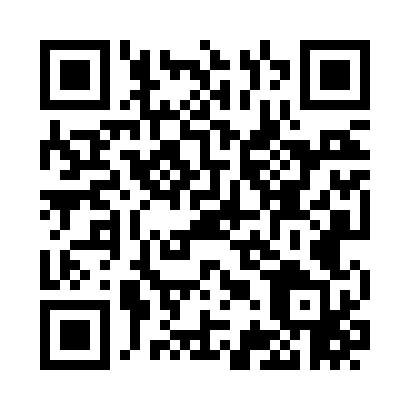 Prayer times for Merrill, Iowa, USAMon 1 Jul 2024 - Wed 31 Jul 2024High Latitude Method: Angle Based RulePrayer Calculation Method: Islamic Society of North AmericaAsar Calculation Method: ShafiPrayer times provided by https://www.salahtimes.comDateDayFajrSunriseDhuhrAsrMaghribIsha1Mon4:055:511:295:339:0710:522Tue4:065:521:295:339:0710:523Wed4:075:521:295:339:0610:514Thu4:085:531:305:339:0610:515Fri4:095:531:305:339:0610:506Sat4:105:541:305:339:0510:507Sun4:115:551:305:349:0510:498Mon4:125:551:305:349:0510:489Tue4:135:561:305:349:0410:4710Wed4:145:571:315:349:0410:4611Thu4:155:581:315:339:0310:4612Fri4:165:591:315:339:0310:4513Sat4:185:591:315:339:0210:4414Sun4:196:001:315:339:0110:4315Mon4:206:011:315:339:0110:4116Tue4:216:021:315:339:0010:4017Wed4:236:031:315:338:5910:3918Thu4:246:041:315:338:5910:3819Fri4:256:051:315:338:5810:3720Sat4:276:051:315:328:5710:3521Sun4:286:061:315:328:5610:3422Mon4:296:071:325:328:5510:3323Tue4:316:081:325:328:5410:3124Wed4:326:091:325:318:5310:3025Thu4:346:101:325:318:5210:2926Fri4:356:111:325:318:5110:2727Sat4:376:121:325:318:5010:2628Sun4:386:131:325:308:4910:2429Mon4:406:141:315:308:4810:2330Tue4:416:151:315:298:4710:2131Wed4:436:161:315:298:4610:19